                   ПРОЕКТ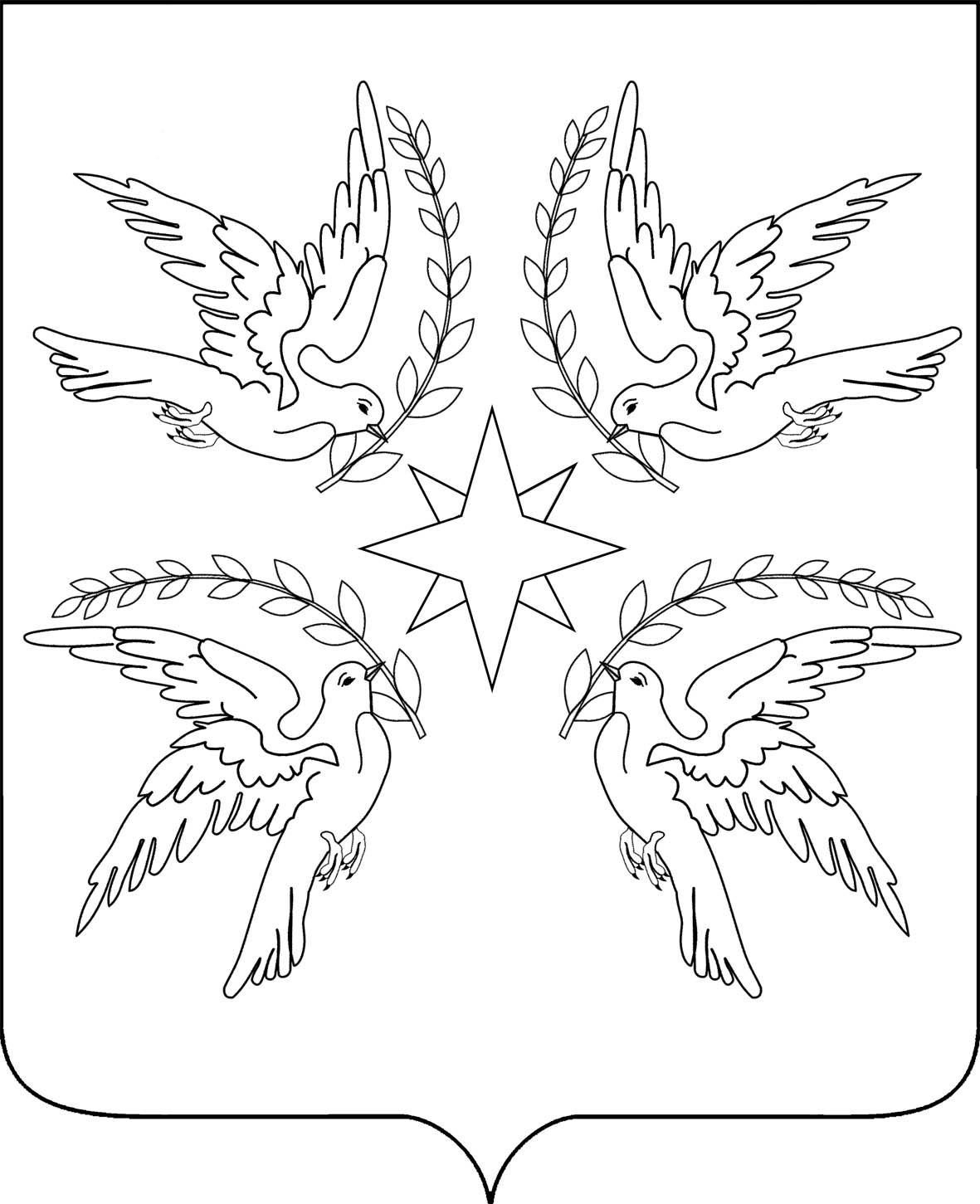 СОВЕТ   Дружненского сельского поселения Белореченского района                                          ___ СЕССИЯ  3 СОЗЫВАРЕШЕНИЕ   __________ 2017 года                                                                            № ___поселок ДружныйКраснодарского краяО внесении изменений в решение Совета Дружненского сельского поселения Белореченского района от 19 декабря 2016 года № 117 «О бюджете Дружненского сельского поселения Белореченского района на 2017 год»        В соответствии со статьями 154,169,184 Бюджетного Кодекса Российской Федерации от 31 июля 1998 года № 145-ФЗ,  статьями 15 и 35 Федерального Закона от 6 октября 2003 года № 131-ФЗ «Об общих принципах организации местного самоуправления в Российской Федерации, руководствуясь статьей 26 Устава, Совет Дружненского сельского поселения Белореченского района р е ш и л:1. Внести в решение Совета Дружненского сельского поселения Белореченского района от 19 декабря 2016 года № 117 «О бюджете Дружненского сельского поселения Белореченского района на 2017 год» следующие изменения:«1. Утвердить основные характеристики  бюджета Дружненского сельского поселения Белореченского района  на 2017 год:1) общий объем доходов в сумме 25 577 600,00 рублей;2) общий объем расходов в сумме 31 239 600,00 рублей».2. На основании постановления главы администрации (губернатора) Краснодарского края от 03 апреля 2017 года № 235 «О внесении изменений в постановление главы администрации (губернатора) Краснодарского края от 30 января 2017 года № 61 «О распределении субсидий из краевого бюджета местным бюджетам муниципальных образований Краснодарского края на софинансирование расходных обязательств по организации газоснабжения населения (поселений) (строительство подводящих газопроводов, распределительных газопроводов) в 2017 году»» межбюджетные трансферты бюджетам сельских поселений в сумме 1 732 700,00 рублей направить на код раздела 05, подраздела 02 «Коммунальное хозяйство», код целевой статьи 65 5 00 60620 «Государственная программа Краснодарского края «Развитие топливно-энергетического комплекса» подпрограмма «Газификация Краснодарского края»», 410 код вида расходов на строительство объекта: «Распределительные газопроводы высокого и низкого давления и ШРП по нечетной стороне ул.Вокзальной в пос.Дружном Белореченского района».3. Внести соответствующие изменения в приложения 2, 3, 4, 5, 6 к решению Совета Дружненского сельского поселения Белореченского района от 19 декабря 2016 года № 117 «О бюджете Дружненского сельского поселения Белореченского района на 2017 год», изложив их в новой редакции (приложения № 1, 2, 3, 4, 5).4. Настоящее решение опубликовать в газете «Огни Кавказа».5. Настоящее решение вступает в силу со дня его официального опубликования. Глава Дружненского сельскогопоселения Белореченского района                                                      А.Н. ШипкоПредседатель Совета Дружненскогосельского поселения Белореченского района                                 А.В. Дубинин